CREA Y EXPERIMENTA:Muñecos vintageFuente: youtube by ElTallerDeIreAprende a crear los muñecos que tú quieras con botes o botellas recicladas. ¡Podrás diseñarlos a tu gusto!Diviértete en casa haciendo esta manualidad y ¡a jugar!Material necesario:Botellas/botes de plástico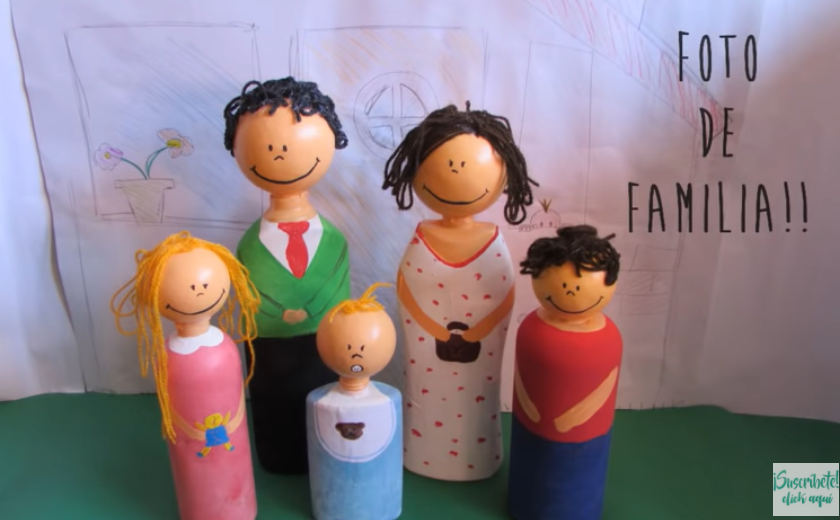 Bola de poliespanGloboTijerasPistola de siliconaPintura acrílicaPincelesLana de colores¡Hagamos nuestra manualidad!	Vídeo: Vídeo-tutorial